АДМИНИСТРАЦИЯ  ВЕСЬЕГОНСКОГО  РАЙОНАТВЕРСКОЙ  ОБЛАСТИПОСТАНОВЛЕНИЕг. Весьегонск         30.12.2014                                                                                                       № 797В соответствии с Федеральным законом от 30.12.2006 №271 – ФЗ «О розничных рынках и о внесении изменений в Трудовой кодекс Российской Федерации»                                          п о с т а н о в л я ю:1. Аннулировать с 31.12.2014 разрешение на право организации розничного рынка от 30.07.2007 №1, выданное  МУП «Весьегонский рынок».2. Отделу по экономике и защите прав потребителей (Ратниковой Л.А.)  выполнить все необходимые действия для исключения МУП «Весьегонский рынок» из реестра розничных рынков Тверской области. 3. Признать утратившими силу с 31.12.2014 постановления администрации Весьегонского района от 30.07.2007 №  289 «О выдаче разрешения на организацию розничного рынка МУП «Весьегонский рынок», от 12.07.2012 №369 «О продлении срока действия разрешения на право организации розничного рынка».  4. Опубликовать настоящее постановление в газете «Весьегонская жизнь» и  разместить его на официальном сайте  МО «Весьегонский район»  в сети Интернет в 15- дневный срок со дня   издания настоящего постановления.5.  Контроль за исполнением настоящего постановления оставляю за собой. 6. Настоящее постановление вступает в силу со дня его принятия. Глава  администрации района                                                       И.И. Угнивенко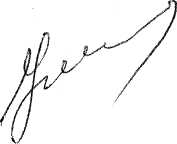 Об аннулировании разрешения на право организации розничного рынка 